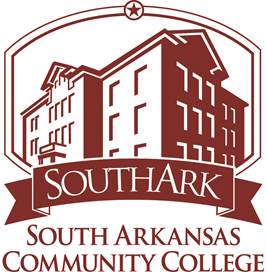 HOW TO REPORT A CRIME ON CAMPUSCampus Police- West campus 870-866-9208  East Campus 870-865-1908Title IX coordinator – 870-875-7235Online – Located on the university webpage under “Student Services” click “Report an Incident” This is a confidential way to report crimes.Counseling Center -  870-875-7235Any Red or Blue emergency phone Any staff or faculty memberIn an emergency call 911 or you can contact the Union county sheriff’s department directly at 870-864-1970 or the El Dorado Police Department at 870-863-4141Turning Point in El Dorado - 870-862-0929 24-hour hotline